Life on Mars activity.

So after reading the articles, please provide a 5-7 sentence response and argue either for or against life on Mars.100 pointsJimmy TustinApr 9 (Edited Apr 14)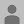 Below are three links to articles about Mars and what we have discovered over the last 80 years of exploration of that planet. Read through the articles and then post your response stating if you believe there may be or may have been life on Mars and why (this is one grade). You must also reply to at least two other classmates responses. This is a second grade for the week. As always if you have any questions, please email me at jimmy.tustin@terrellisd.org or attend live tutoring at 9:00 and 2:15 Monday - Thursday at https://meet.google.com/ucp-bbsd-pys.

Article 1 https://www.jpl.nasa.gov/news/news.php?release=2013-092
Article 2 https://www.space.com/47-mars-the-red-planet-fourth-planet-from-the-sun.html
Article 3 https://mars.nasa.gov/news/1388/nasa-rover-finds-clues-to-changes-in-mars-atmosphere/